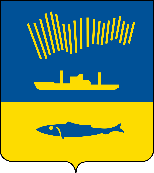 АДМИНИСТРАЦИЯ ГОРОДА МУРМАНСКАП О С Т А Н О В Л Е Н И Е 00.12.2020                                                                                                        №  ____ В соответствии с Бюджетным кодексом Российской Федерации, Федеральным законом от 06.10.2003 № 131-ФЗ «Об общих принципах организации местного самоуправления в Российской Федерации», Уставом муниципального образования город Мурманск, решением Совета депутатов города Мурманска от 26.05.2008 № 50-618 «Об утверждении «Положения о бюджетном устройстве и бюджетном процессе в муниципальном образовании город Мурманск», постановлением администрации города Мурманска                       от 21.08.2013 № 2143 «Об утверждении Порядка разработки, реализации и оценки эффективности муниципальных программ города Мурманска», распоряжением администрации города Мурманска от 09.11.2017 № 79-р «Об утверждении перечня муниципальных программ города Мурманска на 2018 – 2024 годы» п о с т а н о в л я ю: 1. Внести в муниципальную программу города Мурманска «Развитие муниципального самоуправления и гражданского общества» на 2018 - 2024 годы, утвержденную постановлением администрации города Мурманска           от 13.11.2017 № 3609 (в ред. постановлений от 09.08.2018 № 2532, от 18.12.2018 № 4385, от 20.12.2018 № 4441, от 17.07.2019 № 2402, от 22.10.2019 № 3488,      от 16.12.2019 № 4201, от 16.12.2019 № 4221, от 05.06.2020 № 1327), следующие изменения:1.1. В паспорте муниципальной программы:1.1.1. Строку «Финансовое обеспечение программы» изложить в следующей редакции:1.1.2. В строке «Ожидаемые конечные результаты реализации программы» в пункте 6 слова «55 единиц» заменить словами «54 единицы».1.2. В разделе II «Подпрограмма «Информатизация органов управления муниципального образования город Мурманск» на 2018 - 2024 годы»:1.2.1. Строку «Финансовое обеспечение подпрограммы» паспорта подпрограммы изложить в следующей редакции:1.2.2. Подраздел 3.1 «Перечень основных мероприятий подпрограммы на 2018–2021 годы» раздела 3 «Перечень основных мероприятий подпрограммы» изложить в новой редакции согласно приложению № 1 к настоящему постановлению.1.2.3. Подраздел «Детализация направлений расходов на 2018–2024 годы»
раздела 3 «Перечень основных мероприятий подпрограммы» изложить в новой редакции согласно приложению № 2 к настоящему постановлению.1.2.4. Раздел 4 «Обоснование ресурсного обеспечения подпрограммы» изложить в следующей редакции:«4. Обоснование ресурсного обеспечения подпрограммы1.3. В разделе III «Подпрограмма «Обслуживание деятельности органов местного самоуправления муниципального образования город Мурманск, учреждений в области молодежной политики, физической культуры и спорта» на 2018 – 2024 годы»:1.2.1. Строку «Финансовое обеспечение подпрограммы» паспорта подпрограммы изложить в следующей редакции:1.2.2. Подраздел 3.1 «Перечень основных мероприятий подпрограммы на 2018–2021 годы» раздела 3 «Перечень основных мероприятий подпрограммы» изложить в новой редакции согласно приложению № 3 к настоящему постановлению.1.2.3. Подраздел «Детализация направлений расходов на 2018–2024 годы»
раздела 3 «Перечень основных мероприятий подпрограммы» изложить в новой редакции согласно приложению № 4 к настоящему постановлению.1.2.4. Раздел 4 «Обоснование ресурсного обеспечения подпрограммы» изложить в следующей редакции:«4. Обоснование ресурсного обеспечения подпрограммы».1.3. В разделе IV «Подпрограмма «Поддержка общественных и гражданских инициатив в городе Мурманске» на 2018 - 2024 годы»:1.3.1. Строку «Ожидаемые конечные результаты реализации подпрограммы» паспорта подпрограммы изложить в следующей редакции:1.3.2. Раздел 2 «Основные цели и задачи подпрограммы, целевые показатели (индикаторы) реализации подпрограммы» изложить в следующей редакции:«2. Основные цели и задачи подпрограммы, целевые показатели (индикаторы) реализации подпрограммы».1.3.3. Подраздел 3.1 «Перечень основных мероприятий подпрограммы на 2018–2021 годы» раздела 3 «Перечень основных мероприятий подпрограммы» изложить в новой редакции согласно приложению № 5 к настоящему постановлению.1.4. В разделе VI «Аналитическая ведомственная целевая программа «Обеспечение деятельности администрации города Мурманска» на 2018 - 2024 годы»:1.4.1. Строку «Финансовое обеспечение АВЦП» паспорта АВЦП изложить в следующей редакции:1.4.2. Подраздел 3.1 «Перечень основных мероприятий АВЦП на       2018–2021 годы» раздела 3 «Перечень основных мероприятий подпрограммы» изложить в новой редакции согласно приложению № 6 к настоящему постановлению.2. Управлению финансов администрации города Мурманска        (Умушкина О.В.) обеспечить финансирование реализации муниципальной программы города Мурманска «Развитие муниципального самоуправления и гражданского общества» на 2018-2024 годы в объеме, установленном решением Совета депутатов города Мурманска о бюджете муниципального образования город Мурманск на соответствующий финансовый год.3. Отделу информационно-технического обеспечения и защиты информации администрации города Мурманска (Кузьмин А.Н.) разместить настоящее постановление с приложениями на официальном сайте администрации города Мурманска в сети Интернет.4. Редакции газеты «Вечерний Мурманск» (Хабаров В.А.) опубликовать настоящее постановление с приложениями.5. Настоящее постановление вступает в силу со дня официального опубликования и применяется к правоотношениям, возникшим с 01.12.2020.6. Контроль за выполнением настоящего постановления возложить на управляющего делами администрации города Мурманска Белову Е.П. Глава администрации города Мурманска                                                                                 Е.В. Никора Финансовое обеспечение программыВсего по муниципальной программе: 4344369,7 тыс. руб., в т.ч.:бюджет муниципального образования город Мурманск (далее - МБ): 4344369,7 тыс. руб., из них:2018 год – 587538,2 тыс. руб.;2019 год – 595902,1 тыс. руб.;2020 год – 626502,7 тыс. руб.;2021 год – 550951,6 тыс. руб.;2022 год – 562619,7 тыс. руб.;2023 год – 581708,5 тыс. руб.;2024 год – 601560,8 тыс. руб.Областной бюджет (далее - ОБ): 122287,3 тыс. руб., из них:2018 год – 15413,1 тыс. руб.;2019 год – 15869.9 тыс. руб.;2020 год – 17316,9 тыс. руб.;2021 год – 17885,3тыс. руб.;2022 год – 18600,7 тыс. руб.;2023 год – 18600,7 тыс. руб.;2024 год – 18600,7 тыс. руб.Федеральный бюджет (далее - ФБ): 115298,8 тыс. руб., из них:2018 год – 20995,1 тыс. руб.;2019 год – 22698,1 тыс. руб.;2020 год – 27398,0 тыс. руб.;2021 год – 10923,5 тыс. руб.;2022 год – 11094,7 тыс. руб.;2023 год – 11094,7 тыс. руб.;2024 год – 11094,7 тыс. руб.Финансовое обеспечение подпрограммыВсего по подпрограмме: 101158,0 тыс. руб. в т.ч.:МБ: 101135,5 тыс. руб., из них:2018 год – 15147,6 тыс. руб.;2019 год – 12955,0 тыс. руб.;2020 год – 20383,3 тыс. руб.;2021 год – 13162,4 тыс. руб.;2022 год – 13162,4 тыс. руб.;2023 год – 13162,4 тыс. руб.;2024 год – 13162,4 тыс. руб.ОБ: 22,5 тыс. руб., из них:2018 год – 8,2 тыс. руб.;2019 год – 2,3 тыс. руб.;2020 год – 2,4 тыс. руб.;2021 год – 2,4 тыс. руб.; 2022 год – 2,4 тыс. руб.;2023 год – 2,4 тыс. руб.;2024 год – 2,4 тыс. руб.НаименованиеВсего, тыс. руб.В том числе по годам реализации, тыс. руб. В том числе по годам реализации, тыс. руб. В том числе по годам реализации, тыс. руб. В том числе по годам реализации, тыс. руб. В том числе по годам реализации, тыс. руб. В том числе по годам реализации, тыс. руб. В том числе по годам реализации, тыс. руб. В том числе по годам реализации, тыс. руб. НаименованиеВсего, тыс. руб.2018201920202021202220232024Всего по подпрограмме101158,015155,812957,320385,713164,813164,813164,813164,8в том числе за счетсредств бюджета муниципального образования город Мурманск101135,515147,612955,020383,313162,413162,413162,413162,4средств областного бюджета22,58,22,32,42,42,42,42,4В том числе по заказчикамадминистрация города Мурманска101115,115141,512952,720380,913160,013160,013160,013160,0в т.ч. средств бюджета муниципального образования город Мурманск101115,115141,512952,720380,913160,013160,013160,013160,0Совет депутатов города Мурманска42,914,34,64,84,84,84,84,8в т.ч. средств бюджета муниципального образования город Мурманск20,46,12,32,42,42,42,42,4средств областного бюджета22,58,22,32,42,42,42,42,4Финансовое обеспечение подпрограммыВсего по подпрограмме: 2029757,4 тыс. руб., в том числе: МБ – 2029757,4 тыс. руб., из них:2018 год – 283997,8 тыс. руб.; 2019 год – 279198,4 тыс. руб.; 2020 год – 298315,1, тыс. руб.; 2021 год – 277596,0 тыс. руб.; 2022 год – 286945,1 тыс. руб.;2023 год – 296752,6 тыс. руб.;2024 год – 306952,4 тыс. руб.Источник финансиро-ванияВсего, тыс. руб.В том числе по годам реализации, тыс. руб.В том числе по годам реализации, тыс. руб.В том числе по годам реализации, тыс. руб.В том числе по годам реализации, тыс. руб.В том числе по годам реализации, тыс. руб.В том числе по годам реализации, тыс. руб.В том числе по годам реализации, тыс. руб.Источник финансиро-ванияВсего, тыс. руб.2018 год2019 год2020 год2021 год2022 год2023 год2024 годВсего по подпрограм-ме2029757,4283997,8279198,4298315,1277596,0286945,1296752,6306952,4306952,4в том числе за счетсредств бюджета муниципаль-ного образования город Мурманск2029757,4283997,8279198,4298315,1277596,0286945,1296752,6306952,4Ожидаемые конечные результаты реализации подпрограммы Доля общественных объединений и некоммерческих организаций, вовлеченных в реализацию мероприятий по поддержке общественных и гражданских инициатив, от общего числа общественных организаций – 26,1%.Количество заявок, поданных на конкурс на соискание субсидий на реализацию социально значимого проекта (за весь период), – 54 единиц.Количество подшефных воинских частей, учреждений, имеющих долгосрочные шефские связи с администрацией города Мурманска, комитетом по социальной поддержке, взаимодействию с общественными организациями и делам молодежи администрации города Мурманска, – не менее 7 единиц ежегодно№ 
п/пЦель, задачи и показатели (индикаторы)Ед. 
изм.Значение показателя (индикатора)Значение показателя (индикатора)Значение показателя (индикатора)Значение показателя (индикатора)Значение показателя (индикатора)Значение показателя (индикатора)Значение показателя (индикатора)Значение показателя (индикатора)Значение показателя (индикатора)№ 
п/пЦель, задачи и показатели (индикаторы)Ед. 
изм.Годы реализации
подпрограммыГоды реализации
подпрограммыГоды реализации
подпрограммыГоды реализации
подпрограммыГоды реализации
подпрограммыГоды реализации
подпрограммыГоды реализации
подпрограммыГоды реализации
подпрограммыГоды реализации
подпрограммы№ 
п/пЦель, задачи и показатели (индикаторы)Ед. 
изм.Отчетный год 2016Текущий год 20172018 год2019 год2020 год2021 год2022 год2023 год2024 годЦель:  развитие  институтов  гражданского  общества, стимулирование участия граждан и организаций в общественных объединениях, поддержка общественных и гражданских инициатив в городе Мурманске, патриотическое воспитание населенияЦель:  развитие  институтов  гражданского  общества, стимулирование участия граждан и организаций в общественных объединениях, поддержка общественных и гражданских инициатив в городе Мурманске, патриотическое воспитание населенияЦель:  развитие  институтов  гражданского  общества, стимулирование участия граждан и организаций в общественных объединениях, поддержка общественных и гражданских инициатив в городе Мурманске, патриотическое воспитание населенияЦель:  развитие  институтов  гражданского  общества, стимулирование участия граждан и организаций в общественных объединениях, поддержка общественных и гражданских инициатив в городе Мурманске, патриотическое воспитание населенияЦель:  развитие  институтов  гражданского  общества, стимулирование участия граждан и организаций в общественных объединениях, поддержка общественных и гражданских инициатив в городе Мурманске, патриотическое воспитание населенияЦель:  развитие  институтов  гражданского  общества, стимулирование участия граждан и организаций в общественных объединениях, поддержка общественных и гражданских инициатив в городе Мурманске, патриотическое воспитание населенияЦель:  развитие  институтов  гражданского  общества, стимулирование участия граждан и организаций в общественных объединениях, поддержка общественных и гражданских инициатив в городе Мурманске, патриотическое воспитание населенияЦель:  развитие  институтов  гражданского  общества, стимулирование участия граждан и организаций в общественных объединениях, поддержка общественных и гражданских инициатив в городе Мурманске, патриотическое воспитание населенияЦель:  развитие  институтов  гражданского  общества, стимулирование участия граждан и организаций в общественных объединениях, поддержка общественных и гражданских инициатив в городе Мурманске, патриотическое воспитание населенияЦель:  развитие  институтов  гражданского  общества, стимулирование участия граждан и организаций в общественных объединениях, поддержка общественных и гражданских инициатив в городе Мурманске, патриотическое воспитание населенияЦель:  развитие  институтов  гражданского  общества, стимулирование участия граждан и организаций в общественных объединениях, поддержка общественных и гражданских инициатив в городе Мурманске, патриотическое воспитание населенияЦель:  развитие  институтов  гражданского  общества, стимулирование участия граждан и организаций в общественных объединениях, поддержка общественных и гражданских инициатив в городе Мурманске, патриотическое воспитание населения1Доля общественных объединений и некоммерческих организаций, вовлеченных в реализацию мероприятий по поддержке общественных и гражданских инициатив, от общего числа общественных организаций%15,426,126,126,126,126,126,126,126,12Количество заявок, поданных на конкурс на соискание субсидий на реализацию социально значимого проектаединиц137910877773Количество подшефных воинских частей, учреждений, имеющих долгосрочные шефские связи с администрацией города Мурманска, комитетом по социальной поддержке, взаимодействию с общественными организациями и делам молодежи администрации города Мурманскаединиц667787777Финансовое обеспечение АВЦПВсего по АВЦП: 1653161,8 тыс. руб., в т. ч.:МБ  –  1415598,2  тыс. руб., из них:2018 год – 216370,6 тыс. руб.;2019 год – 221576,8 тыс. руб.;2020 год – 226917,3 тыс. руб.;2021 год – 182147,0 тыс. руб.;2022 год – 182147,0 тыс. руб.;2023 год – 189431,7 тыс. руб.;2024 год – 197007,8 тыс. руб.ОБ   – 122264,8 тыс. руб., из них:2018 год – 15404,9 тыс. руб.;2019 год – 15867,6 тыс. руб.;2020 год – 17314,5 тыс. руб.;2021 год – 17882,9 тыс. руб.;2022 год – 18598,3 тыс. руб.;2023 год – 18598,3 тыс. руб.;2024 год – 18598,3 тыс. руб.ФБ –  115298,8 тыс. руб., из них:2018 год  – 20995,1 тыс. руб.;2019 год  – 22698,1 тыс. руб.;2020 год  – 27398,0 тыс. руб.;2021 год  – 10923,5 тыс. руб.;2022 год  – 11094,7 тыс. руб.;2023 год  – 11094,7 тыс. руб.;2024 год  – 11094,7 тыс. руб.